РЕГЛАМЕНТКубка России 2019 года по авиамодельному спорту в классе кордовых моделей F -2С                                                              № ЕКП 4243320191.	Общие положенияСпортивные соревнования проводятся в соответствии с Положением о межрегиональных и всероссийских официальных спортивных соревнованиях по авиамодельному спорту на 2019 год утвержденным Министерством спорта Российской Федерации.Спортивные соревнования являются личными.2.	Цели соревнованияРазвитие, пропаганда, популяризация авиамодельного спорта в России;Розыгрыш личного первенства.Отбор спортсменов в сборную команду России.Обмен опытом, повышение спортивного мастерства.3.	Организация и проведение соревнованияСоревнования организуют и проводят:ФАС России; Непосредственное проведение соревнований осуществляется Главной судейской коллегией (далее ГСК) (см. Приложение 1).Соревнования проводятся в соответствии с:действующими Правилами проведения соревнований ФАС РФ;Расписанием Чемпионата (см. Приложение 2)4.	Время и место проведения соревнованияМесто проведения: спортивный комплекс «Метеор» г.Жуковский, ул.Пушкина.                                                                                                                                                                                                                                                                                           Сроки проведения:23-25.08. 2019 г.Регистрация проводится по адресу:   г.Жуковский ул.Пушкина СК «Метеор»                                                                                                                                                                                                                                                                             5. Участники соревнования и условия их допуска5.1.	К участию в личном первенстве допускаются граждане РФ спортсмены не моложе 14 лет,
имеющие спортивное звание не ниже 1 разряда, имеющие право на включение в состав СКР. Данные
спортсмены должны уведомить организаторов о своем намерении участвовать в соревновании в
срок не позднее 15 дней до начала КР любым доступным способом (телефон, электронная почта,
почта и т.п.).При Регистрации предъявляются:Именная заявка Личный паспорт или другой документ удостоверяющий личность спортсмена;Зачетная книжка спортсмена (по желанию спортсмена);Действующий полис страхования (оригинал) от несчастных случаев участника спортивных мероприятий;Действующую спортивную лицензию на каждого спортсмена;Оплата стартового взноса.Предварительная заявка должна быть подана по телефону : 8-9857613428 Чередниченко А.Ю или на почту  us35@rambler.ru6. Финансирование соревнованияПроезд, размещение и питание спортсменов и судей, входящих в состав команд, производится за счет командирующих организаций.Фонд организаторов формируется из привлеченных средств, стартовых взносов, штрафов. Размеры стартовых взносов: 1000 руб.- спортсмен до18 лет2500 руб. - спортсмен старше 18 лет. (5000 руб. с экипажа) 	Взнос оплачивается на месте.7. Меры безопасности-	При проведении зачетных или тренировочных полетов на кордодроме посторонние лица должны находиться за сеткой безопасности.При проведении тренировочных запусков моделей в местах, не предусмотренных для этой цели, ответственность за соблюдение мер безопасности несет тренер-руководитель данной команды (если спортсмен заявлен за команду) или лично спортсмен (в случае если спортсмен заявлен на личное первенство).Спортсмен несет ответственность за соответствие моделей требованиям техники безопасности, а так же за соблюдение правил безопасности при запуске моделей.8. Подведение итогов соревнования и награждение призеровВ личном зачете места спортсменов определяются в соответствии с Правилами проведения соревнований ФАС РФ.Призеры награждаются медалями и дипломами Министерства спорта РФ соответствующих степеней.8.2.	Дополнительные  призы,  награды  и памятные  подарки  могут  быть предусмотрены
организаторами соревнований или другими юридическими и физическими лицами.9. Подача протестовПри возникновении спорных ситуаций подается протест на имя Главного судьи. Протест подается в письменном виде с указанием пункта Правил проведения соревнований или данного Положения, которые протестующая команда считает нарушенными. К протесту должен быть приложен залог в размере 1250 (50% стартового взноса) рублей. Залог возвращается только в случае признания протеста обоснованным, в противном случае он прибавляется к фонду организаторов.10. Контактные координаты организаторов соревнований.Чередниченко А.Ю , 89857613428 ,эл.почта us35@rambler.ruДанный Регламент является официальным вызовом для участия в Кубке России.Состав ГСК Кубке России по кордовым авиамоделям 2019 года.«УТВЕРЖДАЮ»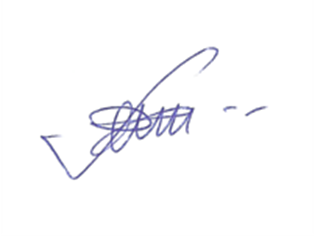 Президент федерации авиамодельного спорта России___________ Ю.М.Ващук«_____»_____________2019 г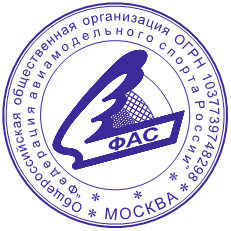 Главный судьяКонстантиниди А.С. СВКГлавный секретарьБурцев В.А.СВК